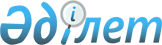 Об определении целевых групп населения в 2014 годуПостановление акимата Камыстинского района Костанайской области от 30 января 2014 года № 33. Зарегистрировано Департаментом юстиции Костанайской области 24 февраля 2014 года № 4444

      В соответствии с пунктом 2 статьи 5, подпунктом 2) статьи 7 Закона Республики Казахстан от 23 января 2001 года "О занятости населения" и в целях содействия занятости целевых групп населения акимат Камыстинского района ПОСТАНОВЛЯЕТ:



      1. Определить целевыми группами населения в 2014 году следующие категории:

      1) малообеспеченные;

      2) молодежь в возрасте до двадцати одного года;

      3) воспитанники детских домов, дети-сироты и дети, оставшиеся без попечения родителей, в возрасте до двадцати трех лет;

      4) одинокие, многодетные родители, воспитывающие несовершеннолетних детей;

      5) граждане, имеющие на содержании лиц, которые в порядке, установленном законодательством Республики Казахстан, признаны нуждающимися в постоянном уходе, помощи или надзоре;

      6) лица предпенсионного возраста (за два года до выхода на пенсию по возрасту);

      7) инвалиды;

      8) лица, уволенные из рядов Вооруженных Сил Республики Казахстан;

      9) лица, освобожденные из мест лишения свободы и (или) принудительного лечения;

      10) оралманы;

      11) выпускники организаций высшего и послевузовского образования;

      12) лица, высвобожденные в связи с ликвидацией работодателя-юридического лица либо прекращением деятельности работодателя-физического лица, сокращением численности или штата работников;

      13) лица, состоящие на учете службы пробации уголовно-исполнительной инспекции;

      14) молодежь в возрасте от двадцати одного года до двадцати девяти лет;

      15) лица, длительное время (год и более) не работающие;

      16) лица старше сорока пяти лет, зарегистрированные в уполомоченном органе в качестве безработных;

      17) безработные, завершившие профессиональную подготовку и (или) переподготовку, повышение квалификации по направлению уполномоченного органа по вопросам занятости;

      18) безработные, уволенные в связи с завершением сроков временных и сезонных работ.



      2. Государственному учреждению "Отдел занятости и социальных программ акимата Камыстинского района" и коммунальному государственному учреждению "Центр занятости акимата Камыстинского района" обеспечить меры по содействию занятости лиц, относящихся к целевым группам населения.



      3. Контроль за исполнением настоящего постановления возложить на заместителя акима района Ахметчина Газиза Гумаровича.



      4. Настоящее постановление вводится в действие по истечении десяти календарных дней после дня его первого официального опубликования.      Исполняющий обязанности

      акима Камыстинского района                 Д. Кульманов
					© 2012. РГП на ПХВ «Институт законодательства и правовой информации Республики Казахстан» Министерства юстиции Республики Казахстан
				